Муниципальное бюджетное учреждение культуры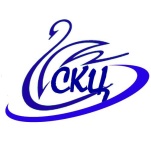 «Лебяжьевский Социально-культурный центр»/МБУК «Лебяжьевский СКЦ»/*****************************************************************************ЗаявлениеПрошу перевести меня с «___» ___________ 20___ года с работы в должности _____________________________________________________________________________(должность, наименование филиала)филиала МБУК «Лебяжьевский СКЦ» на основное место работы в должности__________________________________________________________________. Директору МБУК«Лебяжьевский СКЦ»Хлыстунову Д.М.Директору МБУК«Лебяжьевский СКЦ»Хлыстунову Д.М.от(должность работника)(фамилия полностью, инициалы)(дата)(подпись)(расшифровка подписи)